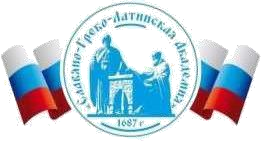 Автономная Некоммерческая Организация Высшего Образования«Славяно-Греко-Латинская Академия»ПРОГРАММАпедагогической практики  для аспирантов научной специальностиНаучная специальность 5.5.3 Государственное управление и отраслевые политики(шифр и наименование)Форма обучения  ОЧНАЯСрок обучения   3 годаСеместр 4 Москва, 20231. Цели практикиЦель педагогической практики заключается в овладении аспирантами основами профессионально-педагогической деятельности преподавателя вуза, в формировании профессиональной компетентности в сфере проектирования, реализации и оценки учебно-воспитательного процесса и образовательной среды на базе высших учебных заведений. 2. Задачи практики  проектировать содержание и формы преподавания дисциплин в соответствии с требованиями различных образовательных стандартов;  разрабатывать и применять современные образовательные технологии, выбирать оптимальную стратегию преподавания дисциплин в зависимости от уровня подготовки обучающихся и целей обучения;  анализировать образовательный процесс с психолого-педагогических позиций, на основе принципов профессионально-педагогического образования в вузе;  приобретение умений и навыков лекторской работы (разработка проблемных подходов, новых методов и технологий, установление контакта с аудиторией, обеспечение творческой активности слушателей). 3. Планируемые результаты освоенияПосле прохождения педагогической практики аспирант должен:   уметь проектировать содержание и формы преподавания дисциплин в соответствии с требованиями различных образовательных стандартов; анализировать образовательный процесс с психолого-педагогических позиций, на основе принципов профессионально-педагогического образования в вузе;  знать особенности лекторской работы (разработка проблемных подходов, новых методов и технологий, установление контакта с аудиторией, обеспечение творческой активности слушателей);  владеть современными образовательными технологиями, выбирать оптимальную стратегию преподавания дисциплин в зависимости от уровня подготовки обучающихся и целей обучения. 4. Структура и содержание практики5. Учебно-методическое и информационное обеспечение практики 5.1 Рекомендуемая литература: Солодова, Г. Г. Психология и педагогика высшей школы: электронное учебное пособие / Г.Г. Солодова; Министерство образования и науки Российской Федерации; Федеральное государственное бюджетное образовательное учреждение высшего образования «Кемеровский государственный университет»; Институт образования; Межвузовская кафедра общей и вузовской педагогики. - Кемерово : Кемеровский государственный университет, 2017. - 55 с. - http://biblioclub.ru/. - ISBN 978- 5-8353-2156-8;  Белова, Ю.В. Основы педагогического мастерства и развития профессиональной компетентности преподавателя Электронный ресурс: учебно-методическое пособие / Ю.В. Белова. - Саратов: Вузовское образование, 2018. - 123 c. - Книга находится в базовой версии ЭБС IPRbooks. - ISBN 978-5-4487-0139-9, экземпляров неограниченно;  Бобина Н.В. Самоменеджмент : учебное пособие / Бобина Н.В., Каменская Л.А., Столярова И.Ю.. — Сочи : Сочинский государственный университет, 2020. — 184 c. — Текст : электронный // IPR SMART : [сайт]. — URL: https://www.iprbookshop.ru/106589.html (дата обращения: 23.02.2022). — Режим доступа:для авторизир. пользователей;  Социально-педагогические основы развития образовательных траекторий личности в системе непрерывного образования: коллективная монография / под науч. ред. Т. Ю. Ломакина ; Российская академия образования ; Федеральное государственное научное учреждение ; Институт теории и истории педагогики ; Национальный центр ЮНЕСКО/ЮНЕВОК в РФ. - Москва: Институт эффективных технологий, 2013. - 260 с. - http://biblioclub.ru/. - ISBN 978-5-904212-15-5, экземпляров неограниченно. 5.2 Интернет-ресурсы:  http://www.educationindex.com/ Education index: образовательный каталог. Аннотированный гид по образовательным сайтам международной сети (рубрикация по областям знаний, уровням образования и др.).  http://pedagogic.ru/ Библиотека по педагогике.  http://www.sinncom.ru/ Инновации в образовании.  http://www.pedlib.ru Электронная педагогическая библиотека  http://eidos.ru/shop/index.htm Магазин электронных изданий 6. Материально-техническое обеспечение практикиУчебные аудитории для проведения учебных занятий, оснащены оборудованием и техническими средствами обучения. Специализированная мебель и технические средства обучения, служащие для представления учебной информации. Материально-техническая база обеспечивает проведение всех видов дисциплинарной и междисциплинарной подготовки, лабораторной, научно- исследовательской работы обучающихся (переносной ноутбук, переносной проектор, компьютеры с необходимым программным обеспечением и выходом в интернет). Помещения для самостоятельной работы обучающихся оснащены компьютерной техникой с возможностью подключения к сети «Интернет» и обеспечением доступа в электронную информационно-образовательную среду образовательной организации. 7. Особенности освоения практики лицами с ограниченными возможностями здоровьяОбучающимся с ограниченными возможностями здоровья предоставляются специальные учебники, учебные пособия и дидактические материалы, специальные технические средства обучения коллективного и индивидуального пользования, услуги ассистента (помощника), оказывающего обучающимся необходимую техническую помощь, а также услуги сурдопереводчиков и тифлосурдопереводчиков. Освоение дисциплины (модуля) обучающимися с ограниченными возможностями здоровья может быть организовано совместно с другими обучающимися, а также в отдельных группах. Освоение дисциплины (модуля) обучающимися с ограниченными возможностями здоровья осуществляется с учетом особенностей психофизического развития, индивидуальных возможностей и состояния здоровья.  В целях доступности получения высшего образования лицами с ограниченными возможностями здоровья обеспечивается:  1) для лиц с ограниченными возможностями здоровья по зрению:  присутствие ассистента, оказывающий студенту необходимую техническую помощь с учетом индивидуальных особенностей (помогает занять рабочее место, передвигаться, прочитать и оформить задание, в том числе, записывая под диктовку),  письменные задания, а также инструкции о порядке их выполнения оформляются увеличенным шрифтом, специальные учебники, учебные пособия и дидактические материалы (имеющие крупный шрифт или аудиофайлы),  индивидуальное равномерное освещение не менее 300 люкс, - при необходимости студенту для выполнения задания предоставляется увеличивающее устройство;  2) для лиц с ограниченными возможностями здоровья по слуху:  присутствие ассистента, оказывающего аспиранту необходимую техническую помощь с учетом индивидуальных особенностей (помогает занять рабочее место, передвигаться, прочитать и оформить задание, в том числе, записывая под диктовку), обеспечивается наличие звукоусиливающей аппаратуры коллективного пользования, при необходимости обучающемуся предоставляется звукоусиливающая аппаратура индивидуального пользования;  обеспечивается надлежащими звуковыми средствами воспроизведения информации;  3) для лиц с ограниченными возможностями здоровья, имеющих нарушения опорно-двигательного аппарата (в том числе с тяжелыми нарушениями двигательных функций верхних конечностей или отсутствием верхних конечностей):  письменные задания выполняются на компьютере со специализированным программным обеспечением или надковываются ассистенту;  по желанию студента задания могут выполняться в устной форме. Одобрено:Решением Ученого Советаот «29» августа 2023 г. протокол № 6УТВЕРЖДАЮРектор АНО ВО «СГЛА»_______________ Храмешин С.Н.№п/пРазделы (этапы) практикиФормы текущего контроля1 Подготовительный этап  Проведение установочной  конференции, в задачи которой входят ознакомление аспирантов с целями и задачами практики, требованиями к отчёту по практике. Распределение индивидуальных заданий. Собеседование 2 Основной этап получения навыков педагогической деятельности  Изучение и анализ документов преподавателя: стандарты, учебные планы, рабочие программы, индивидуальные планы преподавателей, УМК. Подбор материалов, разработка, проведение, самоанализ занятий. Разработка элементов УМК. Отчет  3 Заключительный этап педагогической практики  Написание и оформление отчета по практике. Представление отчета на заседании кафедры  Отчет  